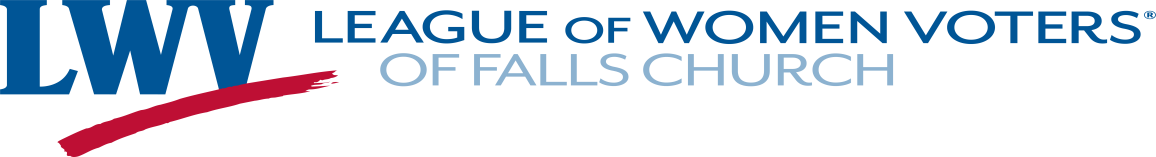 November 3, 2020 General Election -- What You Need to Know On the Ballot:    PresidentSenator    RepresentativeCity Council Special ElectionTwo Constitutional Amendments: Redistricting* and Personal Property TaxVoter Registration:	Last day to register is Tuesday, October 13.      Register/check registration at VOTE411.org, or elections.virginia.gov/registration (you need DMV driver’s license or ID card number to complete online).  If you have moved, even to a different unit in a building, you must update your registration.Voting before Election Day VOTE Absentee by MAIL-IN BALLOT       Request a ballot online now by going to VOTE411.org, or vote.elections.virginia.gov/voterinformation. You can mail in an application if online request is not available to you. Deadline to request a ballot is Friday, October 23 at 5 p.m.         Mail-in ballots must be postmarked on or before November 3, and received on or before noon on Friday, Nov. 6.  Virginia will pay for postage this election.VOTE EARLY IN PERSON at the Registrar’s Office in City Hall (300 Park Ave. 1st floor).  First day to vote is Friday, September 18, 9 a.m.to 4 p.m. (unless reduced if City Hall is not open).   Saturdays October 24 and October 31 will be open for voting 9 a.m. to 5 p.m. October 31 is the last day for early voting.Election Day:   Polls will be open on Election Day, Tuesday, November 3, from 6 a.m. to 7 p.m. For this election: There is a drop off box at City Hall from 9/18 through 11/3 at 7 p.m.  On Election Day, there will be drop off boxes at all polling places.Changes to Election Laws: Absentee Voting:  You do not need a justification for early/absentee voting! Any registered voter can vote absentee without an excuse. For mail-in ballots, you need to sign your ballot, but you do not need a witness signature, based on a legal settlement on August 21. If you are voting for the first time, you must also provide proof of a valid ID when returning your ballot.  Your ballot must be postmarked on or before Election Day, but may be received on or before noon on the third day after the election. Voter ID:   Photo ID is not required. ID options include: voter registration card, expired driver’s license (if the information is accurate), a recent official document with your name and address (e.g. a utility bill).  Find a list of all acceptable types of IDs at:  www.elections.virginia.gov/registration/photo-ids-required-to-vote/.       Voter ID is not absolutely required. You can sign an ID statement affirming your identity, and you will be able to vote a regular ballot.  If you do not sign an ID statement, you may vote a provisional ballot. Your vote will be counted if you provide a copy of your ID or complete the identity statement.Election Day is now a Virginia State holiday.  It is not currently a City of Falls Church holiday.__________________________________*Constitutional Amendment #1 RedistrictingThe ballot includes a proposed amendment to the Virginia Constitution that will eliminate Gerry-mandering by establishing a transparent, citizen-led Redistricting Commission to draw the legislative districts. Legislators would no longer be the only voices determining districts. For more information: VOTE411.org or OneVirginia2021.org.  The League of Women Voters supports a yes vote on Amendment #1 on Redistricting.